参加申込先　ＦＡＸ：０３-３５００-４８９５　　　　　　E-mail：fukasawa@mstc.or.jp、ushimaru@mstc.or.jp、yamaguchi@mstc.or.jpＦＡＯＰ技術セミナー2020　参加申込書( 開催：２０２０年３月１６日(月) １４時３０分～１７時)※　受付は１４時から開始いたします。２０２０年　　月　　日　　　　※上記情報は、個人情報保護法の趣旨に従い適正に管理いたします。【参加申込方法】　上記の申込書に必要事項をご記入の上、３月１２日(木)までにＦＡＸまたは電子メールにてご送付下さい。　当日(3/16)申込は名刺を提出お願いします。　返信メールを持って、参加証とさせていただきます。　なお、参加費は無料です。定員(４０名)になり次第、参加申し込み受付を終了させていただきます。　　　　　ＦＡＯＰ事務局（一般財団法人 製造科学技術センター内）　　　　　　〒105-0004　東京都港区新橋3-4-10　新橋企画ビルディング ４階　　　　　　　　　　　　電話(03)3500-4891　 ＦＡＸ(03)3500-4895　　　　　　　　　　　　電子メール：深澤（fukasawa@mstc.or.jp）、牛丸（ushimaru@mstc.or.jp）　　　　　　　　　　　　　　　　　　山口（yamaguchi@mstc.or.jp）【会場のご案内】　機械振興会館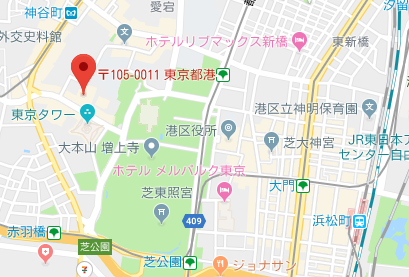 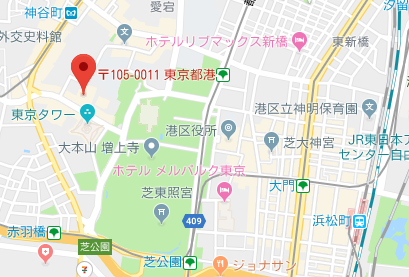 　　http://www.jspmi.or.jp/kaigishitsu/access.html　　〒105-0011　東京都港区芝公園3-5-8　　（総務部会館業務課　TEL：03-3434-8216～7）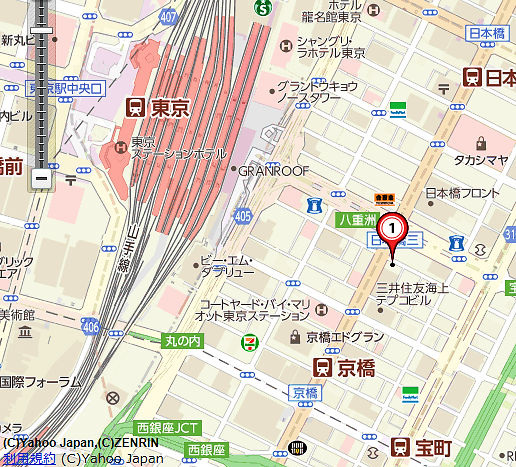 【最寄りの交通機関】　東京メトロ日比谷線「神谷町駅」下車　徒歩8分　都営地下鉄三田線「御成門駅」下車　徒歩8分　都営地下鉄大江戸線「赤羽橋駅」下車　徒歩10分　都営地下鉄浅草線・大江戸線「大門駅」下車　徒歩10分　ＪＲ山手線・京浜東北線「浜松町駅」下車　徒歩15分フリガナ氏　名会社名・所属団体名連絡先ＴＥＬ：E-mail：会員区分　□ＦＡＯＰ　　□ＩＡＦ　　□ＭＳＴＣ　　□その他(　　　　　　　　　　　)